DataTitolo Evento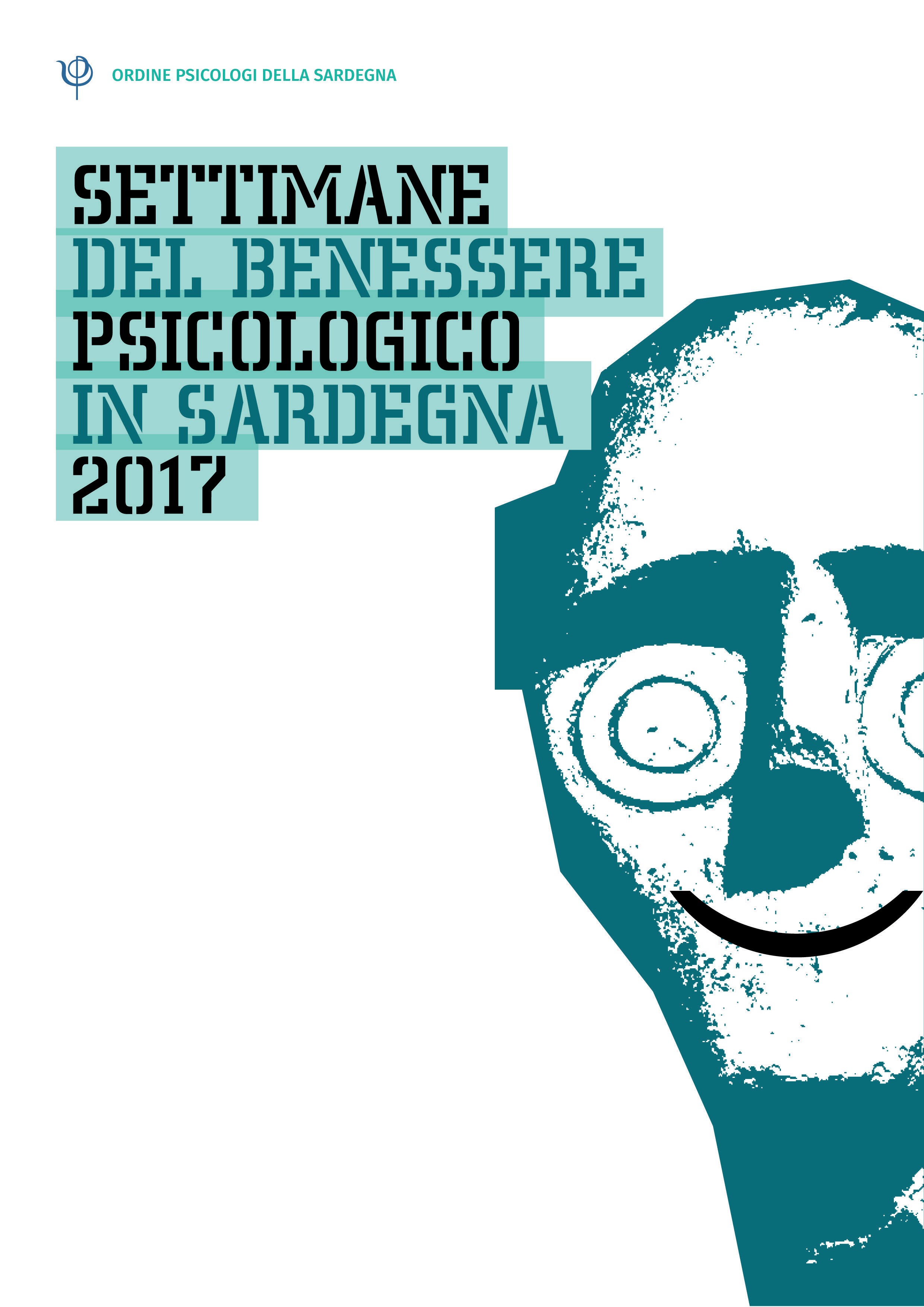 Sottotitolo> Eventuali informazioniDataTitolo EventoSottotitolo> Eventuali informazioniDataTitolo EventoSottotitolo> Eventuali informazioni